MD-2068, CHIŞINĂU, STR. STUDENŢILOR, 9/9, TEL: 022 50-99-63, catedra@lm.utm.mdLIMBA ROMÂNĂ sem. IIDate despre disciplină/modulTimpul total estimatPrecondiţii de acces la disciplină/modulCondiţii de desfăşurare a procesului educaţional pentru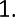 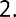 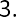 Competenţe specifice acumulate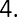 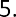 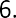 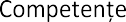 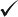 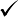 Obiectivele disciplinei/modululuiConţinutul disciplinei/modululuiReferinţe bibliograficeEvaluareFacultateaTehnologia AlimentelorTehnologia AlimentelorTehnologia AlimentelorTehnologia AlimentelorTehnologia AlimentelorCatedra/departamentulLimbi StrăineLimbi StrăineLimbi StrăineLimbi StrăineLimbi StrăineCiclul de studiiStudii superioare de licenţă, ciclul IStudii superioare de licenţă, ciclul IStudii superioare de licenţă, ciclul IStudii superioare de licenţă, ciclul IStudii superioare de licenţă, ciclul IProgramul de studiu0612.3 Ştiinţa Datelor0612.3 Ştiinţa Datelor0612.3 Ştiinţa Datelor0612.3 Ştiinţa Datelor0612.3 Ştiinţa DatelorAnul de studiuSemestrulTip de evaluareCategoria formativăCategoria deopţionalitateCredite ECTSI (învăţământ cu frecvenţă la zi);I (învăţământ cu f/r)2;2;EEG – discipline de formare a	abilităţilor	şi competenţelor generaleO - unitate de curs obligatorie-Total ore în planul de învăţământDin careDin careDin careDin careDin careTotal ore în planul de învăţământOre auditorialeOre auditorialeLucrul individualLucrul individualLucrul individualTotal ore în planul de învăţământCursLaborator/seminarProiect de anStudiul materialului teoreticPregătire aplicaţii60-30-1020Conform planului de învăţământAbilități de cunoaștere și înțelegere a limbii la nivel elementarConform competenţelorUtilizarea limbajului ca instrument de comunicare orală şi scrisăObiectivul generalA studia terminologia aferentă specialităţii în baza unei selecții de documente scrise ceabordează subiecte de specialitate.Obiectivele specificeA însuşi tehnicile de lucru cu documentul scris în vederea asigurării înţelegerii acestuia:reperarea cuvintelor-cheie,identificarea echivalentului terminologic în limba maternă,definirea unităţilor de vocabular (generic, trăsături conceptuale, destinaţie),fixarea structurilor de limbă caracteristice discursului specializat.Tematica activităţilor didacticeNumărul de oreNumărul de oreTematica activităţilor didacticeînvăţământcu frecvenţăînvăţământ cufrecvenţă/red.Tematica prelegerilorTematica prelegerilorTematica prelegerilorUnitatea 1. Informația, informatica și informatizarea6Unitatea 2. Caracteristicile realității virtuale6Unitatea 3. Internetul – o rețea globală de resurse informatice6Unitatea 4. Poșta electronică – o metodă rapidă de comunicare cu alți oameni6Unitatea 5. Efectele distructive ale virușilor informatici6Total ore practice:30PrincipaleCuciuc V., Curs de limbă română specializată în domeniul arhitecturii, Editura ”Tehnica UTM”, Chişinău, 2019.Moscalenco L., Cuciuc V., Hodinitu E., Curs de limbă română pentru studenţii alolingvi, Editura ”Tehnica UTM”, Chişinău, 2016.Purice M., Guțu V. Limba română în școlile alolingve. Lumina, 2004.Cristei T., Şepelev G., Mitul cuvântului, Chişinău, Lumina 1998.Nicolaescu-Onofrei L. Limba română pentru alolingvi. Culegere de texte. Ed. Cartier, 2006.SuplimentareȘchiopu C. Limba și literatura română. Teste integrative de evaluare a competențelorlingvistice. Editura Lyceum, 2012.Cartaleanu T. ș.a. Limba și literatura română. Ghidul profesorului. Știința, 2003.PeriodicăPeriodicăCurentăStudiu individualProiect/tezăExamen finalEP 1EP 2CurentăStudiu individualProiect/tezăExamen final15%15%15%15%-40%Standard minim de performanțăPrezenţa şi activitatea la lucrările practice; Obţinerea notei minime de „5” la atestare;Obţinerea notei minime de „5” la evaluările curente;Demonstrarea în cadrul examenului final a celor patru competențe specificenivelului lingvistic.Standard minim de performanțăPrezenţa şi activitatea la lucrările practice; Obţinerea notei minime de „5” la atestare;Obţinerea notei minime de „5” la evaluările curente;Demonstrarea în cadrul examenului final a celor patru competențe specificenivelului lingvistic.Standard minim de performanțăPrezenţa şi activitatea la lucrările practice; Obţinerea notei minime de „5” la atestare;Obţinerea notei minime de „5” la evaluările curente;Demonstrarea în cadrul examenului final a celor patru competențe specificenivelului lingvistic.Standard minim de performanțăPrezenţa şi activitatea la lucrările practice; Obţinerea notei minime de „5” la atestare;Obţinerea notei minime de „5” la evaluările curente;Demonstrarea în cadrul examenului final a celor patru competențe specificenivelului lingvistic.Standard minim de performanțăPrezenţa şi activitatea la lucrările practice; Obţinerea notei minime de „5” la atestare;Obţinerea notei minime de „5” la evaluările curente;Demonstrarea în cadrul examenului final a celor patru competențe specificenivelului lingvistic.Standard minim de performanțăPrezenţa şi activitatea la lucrările practice; Obţinerea notei minime de „5” la atestare;Obţinerea notei minime de „5” la evaluările curente;Demonstrarea în cadrul examenului final a celor patru competențe specificenivelului lingvistic.